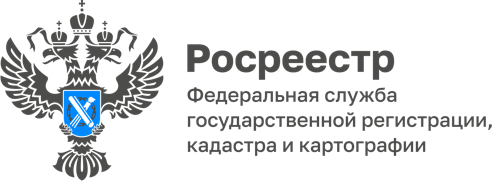 О результатах деятельности Управления по обследованию пунктов ГГС на территории Республики КомиУправление Росреестра по Республике Коми (далее - Управление) уже несколько лет последовательно проводит работу по мониторингу состояния пунктов государственной геодезической сети (далее - ГГС), которых в Республике Коми 7036. Также на территории республики располагается 2646 пунктов государственной нивелирной сети (ГНС). В настоящее время обследованием пунктов затронуты территории Прилузского, Усть-Вымского, Княжпогостского и Сысольского районов, а также г. Сыктывкара.  В рамках реализации государственной программы Российской Федерации «Национальная система пространственных данных» на 1 января 2023 года, с учетом прошлых периодов, Управлением были обследованы 150 пунктов ГГС.На 31 августа сотрудниками Управления проверено состояние ещё 39 пунктов. 9 пунктов ГГС в результате обследования признаны поврежденными.    Показатели обследования пунктов в нашей республике зависят от природно - климатических условий: труднодоступные лесные массивы, где происходит зарастание пунктов ГГС древесно-кустарниковой растительностью и утрата их внешнего оформления; множество болот и лесных рек, препятствующих подходу к объекту, а также отсутствие возможности обследования в зимний период вследствие низких температур.   «Отметим, что государственные геодезические сети являются важной составляющей для реализации государственной программы «Национальная система пространственных данных» и относятся к федеральной собственности, находятся под охраной государства и рассчитаны на длительное их использование», - комментирует заместитель руководителя Управления Елена Агеева.